COVINGTON INDEPENDENT PUBLIC SCHOOLS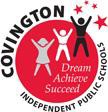 2024-2025 SCHOOL CALENDARAugust 19, 2024	Opening Day for Staff, Schools ClosedAugust 20, 2024	Professional Development #1, Schools Closed August 21-23, 2024	Teacher Planning Days, Schools Closed August 26, 2024	First Day for StudentsSeptember 2, 2024	Holiday #1 Labor Day, Schools ClosedOctober 4, 2024		NKEA Day, Professional Development #2,              Schools ClosedOctober 7, 2024	Schools ClosedOctober 8, 2024	Teacher Planning Day, Schools Closed November 4, 2024	Teacher Planning Day, Schools ClosedNovember 5, 2024	Election Day, Schools ClosedNovember 27, 2024	Professional Development #3, Schools ClosedNovember 28, 2024	Holiday #2 Thanksgiving, Schools ClosedNovember 29, 2024	Schools ClosedDecember 23-31, 2024	Winter Break, Schools ClosedJanuary 1-3, 2025	Winter Break, Schools ClosedJanuary 6, 2025	Teacher Planning Day, Schools ClosedJanuary 17, 2025	Schools ClosedJanuary 20, 2025	Holiday #3 MLK, Jr. Day, Schools  Closed February 14, 2025	Teacher Planning Day, Schools 	ClosedFebruary 17, 2025	Holiday #4 Presidents Day, Schools ClosedMarch 14, 2025	Professional Development #4, Schools Closed March 17, 2025	Teacher Planning Day, SchoolsApril 7-11, 2025	Spring Break, Schools ClosedApril 14, 2025	Teacher Planning Day, SchoolsMay 26, 2025	Memorial Day, Schools ClosedMay 29, 2025	Last Day for StudentsMay 30 2025	Closing Day for Staff, Schools Closed June 2-3, 2025	Possible Make-up days166 Instructional Days4 Professional Development Days4 Holidays1 Open1 Closing9 Teacher Planning Days2 Possible Make-up Days166 Instructional Days = 1092.8 hours